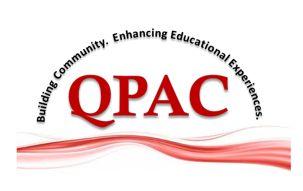 Quilchena Elementary PAC Meeting MinutesZOOM Meeting - Wednesday, January 27, 2021In attendance: Ivan (Chair), Jen (Vice-Chair), Susan (Secretary), Lily (Treasurer), Kirsten Wallace (Principal), Alia, Brent, Crystal, Elsa, Pawan, Kathryn, Lana, Lucy, SoniaWe acknowledge and thank the First Peoples of the hən̓q̓əmin̓əm̓ language group on whose traditional and unceded territories we teach, learn and live.Welcome & IntroductionsMeeting called to order at 7:02 p.m.Adoption of the Minutes and Agenda – Alia, Lily. Approved.Old BusinessLegends Haul – Brent –  ~$1000 in sales in December; ~$50 will come by chequeACTION: Brent will send reminders to Jennifer to promote on our PAC Facebook account.We encourage parents to spread the word if you have your own Twitter accountACTION: Brent will create a flyer that can be sent out to all families to let them know about Legends Haul since it is a new fundraiser.Treasurer’s Report – LilySee attachment.New BusinessFruit and Veggie Program – Lana and Jane will help wash and serve fruitHot Lunch Days – discussed possibility of restarting. Need to consider that there are two lunch times: 12:00, 12:30. Food would need to be individually packaged, and even better, sorted by classroom when delivered/picked-up. Need enough volunteers to organize and deliver to classrooms. ACTION: Lana and Jane will look into possible food options.
Volunteers who can help: Kathryn – serving food; Alia, Sonia – tallyingTreasurer Training – Lily’s son is in Grade 7, so we will need a new Treasurer next year. Lily is wondering if anyone is interested in learning more about the role of the Treasurer between now and the end of the year. Duties include: presenting a Treasurer’s report each PAC meeting, applying for an annual Gaming Grant, writing cheques, etc. If anyone is interested in learning more about the role of the Treasurer, please let Lily know. Alia has expressed interest.Principal’s Report – Kirsten172 students; 146 at school, 26 Transitional learners – slight decreaseTL extended until March 26th8 International students pending – 1 has arrived and is coming on Feb. 1st, 7 pendingHeather Lawson – Trustee newly assigned to usNew EA – Ms. K – shared with GrauerHealth and Safety protocols still being followed, lots of daily reminders for kids at school Basketball not happening; gym skills at first Runch time in cohortOutdoor learning becoming more of a norm – outside in all types of weatherSummative Assessment – Feb. 9thEarly dismissal – Feb. 11th Pro D – Feb. 12thDARE – virtual for Gr. 4 – 7 students this yearFSA – Feb. 12 – March 18MDI – March 5Learning Survey – TWAHugh Boyd – Gr. 7 transition – virtualPink Shirt Day – Feb. 24th – creating community while staying apartHip Hop – amazing!!Saleema Noon booked on April 27 for parents, and April 30 for studentsUltimate Frisbee confirmed for April 20-233rd term – Ms. Zhang (band teacher) will be joining our school – coming to her 3rd school this year – not yet sure if she will be teaching band or another instrument such as ukulelesDistrict Lease Option for Technology: schools are able to lease iMacs and iPads for 3 years. Fixed cost over 3 years, return iPads after three years. 30 iPads costs about $5000 a year. Currently have one district set of 30 iPads (renewed 2022 June), one set (15) district iMacs, and one of our own iPad 6s – 30 odd mixture in classrooms. Positives: keep iPads current. Negatives: takes up a lot of our budget, may want to consider for next year? Mrs. Wallace will order 15 from school budget - $2500 over 3 years. PAC can consider paying for another 15.Committee Reports & CorrespondencePlayground – Brent & PawanKirsten reported that we are 3rd on the list; no other updates at this timeFundraising – LanaGift card sales after spring breakIdea: Pizza company blitz – for every pizza purchased, PAC receives a certain amount. ACTION: Lana will look into this possibility for a fundraiser.Food for Kids – Katharina not present to report.RDPA – Alia & Crystal – No info to report.Announcements/RemindersBookmark our PAC website: http://quilchena.sd38.bc.ca/parents/parent-advisory-council to get updates and info. The PAC is also on Facebook! Search for “Quilchena Parent Advisory Council” and “like” our page to get updates on your newsfeed.PAC Meeting Dates for 2021 at 7:00 pm: Feb. 24, April 21, May 19, June 16 (note: no meetings in Dec. or March) Meeting Adjourned  - 8:06 p.m.